ГУБЕРНАТОР ЗАБАЙКАЛЬСКОГО КРАЯПОСТАНОВЛЕНИЕот 24 августа 2009 г. N 32О ПРЕМИИ ГУБЕРНАТОРА ЗАБАЙКАЛЬСКОГО КРАЯИМЕНИ М.Е.ВИШНЯКОВА В ОБЛАСТИ ЛИТЕРАТУРЫВ соответствии со статьей 41 Устава Забайкальского края, статьей 24 Закона Забайкальского края от 18 февраля 2009 года N 131-ЗЗК "О наградах в Забайкальском крае", в целях стимулирования творческой деятельности авторов, создания благоприятных условий для их новых творческих достижений и оказания помощи в издании неопубликованных произведений постановляю:(в ред. Постановления Губернатора Забайкальского края от 21.06.2023 N 36)1. Утвердить Положение о премии Губернатора Забайкальского края имени М.Е.Вишнякова в области литературы (прилагается).2. Утвердить образец диплома лауреата премии Губернатора Забайкальского края имени М.Е.Вишнякова в области литературы (прилагается).3. Министерству финансов Забайкальского края предусматривать в бюджете Забайкальского края средства для выплаты премии Губернатора Забайкальского края имени М.Е.Вишнякова в области литературы.(в ред. Постановления Губернатора Забайкальского края от 11.03.2019 N 9)4. Признать утратившими силу:распоряжение Губернатора Забайкальского края от 31 декабря 2008 года N 946-Р "Об утверждении Положения о проведении конкурса на соискание ежегодной премии Губернатора Забайкальского края имени М.Е.Вишнякова в области литературы";распоряжение Губернатора Забайкальского края от 8 июля 2009 года N 254-Р.И.о. ГубернатораА.А.ХОЛМОГОРОВУтвержденоПостановлениемГубернатораЗабайкальского краяот 24 августа 2009 г. N 32ПОЛОЖЕНИЕО ПРЕМИИ ГУБЕРНАТОРА ЗАБАЙКАЛЬСКОГО КРАЯ ИМЕНИМ.Е.ВИШНЯКОВА В ОБЛАСТИ ЛИТЕРАТУРЫ1. Настоящее Положение определяет уполномоченный орган по организации и проведению конкурса на соискание премии Губернатора Забайкальского края имени М.Е.Вишнякова в области литературы (далее - Премия), описание диплома и условия награждения Премией, порядок приема заявок на участие в конкурсе.(в ред. Постановления Губернатора Забайкальского края от 24.04.2013 N 24)2. Премия учреждена в целях стимулирования творческой деятельности авторов, создания благоприятных условий для их новых творческих достижений и оказания помощи в издании неопубликованных произведений. Премия вручается за создание наиболее талантливых, отличающихся новизной и оригинальностью литературных произведений, вносящих существенный вклад в развитие культуры Забайкальского края, направленных на духовно-нравственное, эстетическое, героико-патриотическое воспитание личности, способствующих повышению социальной значимости современной литературы, привлечению к ней читательского и общественного интереса.3. Премия присуждается ежегодно одному автору или одной группе авторов, ставшими победителями конкурса на соискание премии Губернатора Забайкальского края имени М.Е.Вишнякова в области литературы (далее - Конкурс).4. Организация и проведение Конкурса осуществляются Министерством культуры Забайкальского края (далее - Организатор).(в ред. Постановления Губернатора Забайкальского края от 24.04.2013 N 24)5. Премия присуждается за литературные произведения (роман, повесть, сборник повестей и (или) рассказов, сборник стихов), опубликованные не ранее чем за три года до объявления Конкурса.(в ред. Постановлений Губернатора Забайкальского края от 24.04.2013 N 24, от 21.06.2023 N 36)6. В литературном произведении, выдвигаемом на соискание Премии, не допускается использование нецензурной брани.(п. 6 в ред. Постановления Губернатора Забайкальского края от 24.04.2013 N 24)7. Прием заявок на участие в Конкурсе осуществляется в следующем порядке:1) документы и материалы кандидатов на соискание Премии очередного года, оформленные на русском языке, принимаются до 1 июня текущего года после опубликования в средствах массовой информации объявления о начале приема заявок;2) кандидат на соискание Премии представляет Организатору следующие документы и материалы, которые после их представления не рецензируются и не возвращаются:а) книжное или журнальное издание литературного произведения в двух экземплярах;б) заявку на участие в Конкурсе, содержащую краткие биографические сведения о кандидате с указанием основных творческих достижений и публикаций;в) описание выдвигаемого на Конкурс литературного произведения, содержащее полное его название, описание его идейно-художественных особенностей.(п. 7 в ред. Постановления Губернатора Забайкальского края от 24.04.2013 N 24)7.1. Материалы и документы, представленные в Министерство культуры Забайкальского края с нарушением порядка, указанного в пункте 7 настоящего Положения, возвращаются соискателю в течение 10 рабочих дней с момента их получения.После устранения недостатков материалы и документы могут быть представлены соискателем в Министерство культуры Забайкальского края повторно в соответствии с настоящим Положением.(п. 7.1 введен Постановлением Губернатора Забайкальского края от 24.04.2013 N 24)8. Авторы не могут выдвигаться на соискание Премии посмертно.9. Решение о вручении Премии принимается распоряжением Губернатора Забайкальского края по предложению конкурсного жюри.10. Лауреату Премии вручается Премия в размере 200 000 рублей и диплом установленного образца.(в ред. Постановления Губернатора Забайкальского края от 21.06.2023 N 36)11. Диплом лауреата премии Губернатора Забайкальского края имени М.Е.Вишнякова в области литературы (далее - диплом) изготавливается на белой бумаге размером 210 x 297 мм.Общий оттенок поля бледно-голубой, плавно переходящий от нижней и верхней кромок к центру поля к более бледному голубому оттенку. По периметру диплома на расстоянии 5 мм от кромки расположена рамка шириной 13 мм с орнаментом, выполненным белой краской.В центре верхней части диплома на расстоянии 13 мм ниже рамки размещается герб Забайкальского края на фоне развевающегося флага Забайкальского края. Герб и флаг выполнены в многоцветном варианте, высота щита герба 32 мм. На расстоянии 25 мм ниже герба располагается надпись "ДИПЛОМ", выполненная крупным типографским шрифтом желтого цвета. Ниже типографским шрифтом черного цвета меньшего размера выполнена надпись "лауреата премии Губернатора Забайкальского края имени М.Е.Вишнякова в области литературы вручается".Ниже этой надписи в центре нижней половины бланка диплома впечатывается текст с указанием фамилии, имени, отчества лауреата.На расстоянии 45 мм от нижнего края рамки симметрично относительно центральной оси симметрии бланка впечатываются две текстовые группы: "Губернатор Забайкальского края" с левой стороны, инициалы и фамилия Губернатора Забайкальского края - с правой стороны. Подпись Губернатора Забайкальского края заверяется гербовой печатью Губернатора Забайкальского края.Ниже этой текстовой группы в центре бланка печатается текст "г. Чита, -. год".12. Вручение диплома лауреату Премии Губернатором Забайкальского края или лицами, уполномоченными Губернатором Забайкальского края, происходит в торжественной обстановке в срок не позднее двух месяцев со дня принятия распоряжения Губернатора Забайкальского края о вручении Премии.13. Финансирование расходов, связанных с выплатой Премии, производится за счет средств, предусмотренных на эти цели в смете Администрации Губернатора Забайкальского края на очередной финансовый год.14. Расходы, связанные с изготовлением диплома лауреата Премии, производятся за счет средств общей сметы Администрации Губернатора Забайкальского края.(в ред. Постановления Губернатора Забайкальского края от 11.03.2019 N 9)УтвержденПостановлениемГубернатора Забайкальского краяот 24 августа 2009 г. N 32ОбразецДИПЛОМлауреата премииГубернатора Забайкальского краяимени М.Е.Вишняковав области литературывручаетсяг. Чита, год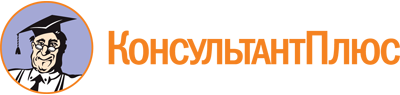 Постановление Губернатора Забайкальского края от 24.08.2009 N 32
(ред. от 21.06.2023)
"О премии Губернатора Забайкальского края имени М.Е.Вишнякова в области литературы"
(вместе с "Положением о премии Губернатора Забайкальского края имени М.Е.Вишнякова в области литературы")Документ предоставлен КонсультантПлюс

www.consultant.ru

Дата сохранения: 08.08.2023
 Список изменяющих документов(в ред. Постановлений Губернатора Забайкальского краяот 24.04.2013 N 24, от 11.03.2019 N 9, от 21.06.2023 N 36)Список изменяющих документов(в ред. Постановлений Губернатора Забайкальского краяот 24.04.2013 N 24, от 11.03.2019 N 9, от 21.06.2023 N 36)